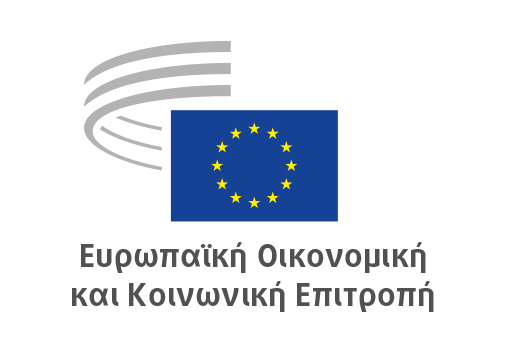 SOC/649Ένα Νέο Σύμφωνο για τη Μετανάστευση και το ΆσυλοΓΝΩΜΟΔΟΤΗΣΗ

Ευρωπαϊκή Οικονομική και Κοινωνική Επιτροπή

Ανακοίνωση της Επιτροπής προς το Ευρωπαϊκό Κοινοβούλιο, το Συμβούλιο, την Ευρωπαϊκή Οικονομική και Κοινωνική Επιτροπή και την Επιτροπή των Περιφερειών σχετικά με ένα νέο Σύμφωνο για τη Μετανάστευση και το Άσυλο[COM(2020) 609 final]Εισηγητής: José Antonio Moreno Díaz Συνεισηγητής: Cristian Pîrvulescu Συμπεράσματα και συστάσειςΗ ΕΕ καλείται να επιτύχει την κατάλληλη ισορροπία μεταξύ, αφενός, της αποτελεσματικής και ρεαλιστικής διαχείρισης της μετανάστευσης κατά τρόπο ανθρώπινο και βιώσιμο και, αφετέρου, της ασφάλειας και του έλεγχου των εξωτερικών συνόρων της. Επίσης, η ΕΕ οφείλει να δώσει ένα σαφές μήνυμα στους Ευρωπαίους ότι η συλλογική διαχείριση είναι πιο αποτελεσματική όσον αφορά τη μετανάστευση.Η ΕΟΚΕ λαμβάνει γνώση της παρουσίασης του νέου ΣΜΑ, όπου παρατίθενται αναλυτικά τα πενταετή προγράμματα εργασιών της Επιτροπής σχετικά με την κοινή διαχείριση της μετανάστευσης και του ασύλου. Υπό αυτήν την έννοια, πρόκειται μάλλον για θεματολόγιο εργασίας της Επιτροπής παρά για σύμφωνο. Οι προτάσεις που συνοδεύουν το ΣΜΑ είναι σημαντικές αλλά ανεπαρκείς για την ανάπτυξη του κοινού ευρωπαϊκού πλαισίου για τη διαχείριση της μετανάστευσης, το οποίο θα πρέπει να είναι και αποτελεσματικό και σύμφωνο με τις αξίες και τους στόχους της ΕΕ. Η ΕΟΚΕ εκφράζει τη λύπη της διότι οι περισσότερες προτάσεις του νέου ΣΜΑ αφορούν τη διαχείριση των εξωτερικών συνόρων και των επιστροφών, αλλά δεν προσδίδουν τη δέουσα προσοχή στους νόμιμους διαύλους μετανάστευσης, τις ασφαλείς οδούς για την απόκτηση ασύλου ή την ένταξη και την ενσωμάτωση των υπηκόων τρίτων χωρών στην ΕΕ.Η ΕΟΚΕ εκφράζει τη λύπη της διότι στο ΣΜΑ δεν γίνεται αναφορά στο παγκόσμιο σύμφωνο των Ηνωμένων Εθνών για την ασφαλή, ομαλή και τακτική μετανάστευση (2018) ως πολυμερούς προάγγελου μιας πρότασης σχετικά με τη διεθνή διαχείριση της μετανάστευσης. Υποστηρίζουμε την ενίσχυση ενός παγκόσμιου πολυμερούς συστήματος που θα βασίζεται σε κανόνες, μεταξύ άλλων και για τον τομέα της κινητικότητας και της μετανάστευσης, και ενθαρρύνουμε την Επιτροπή να συντονίσει το νέο θεματολόγιο με τις διεθνείς πολιτικές και τα διεθνή μέσα. Επιπλέον, ενθαρρύνουμε τα θεσμικά όργανα της ΕΕ και τα κράτη μέλη να θέσουν τη μετανάστευση και την κινητικότητα στο ευρύτερο πλαίσιο των Στόχων Βιώσιμης Ανάπτυξης των Ηνωμένων Εθνών.Στο ΣΜΑ επισημαίνονται ορθώς οι αναντιστοιχίες μεταξύ των συστημάτων ασύλου και επιστροφής των κρατών μελών, και δίνεται έμφαση στην ανάγκη για ενίσχυση της αλληλεγγύης. Ωστόσο, δεν είναι σαφές εάν η αρχή της οικειοθελούς και επιλεκτικής αλληλεγγύης θα βοηθήσει στην επίλυση των σοβαρών προκλήσεων στον τομέα του συντονισμού. Δεν γίνεται καμία αναφορά στα κίνητρα που παρέχονται στα κράτη μέλη για συμμετοχή σε αυτόν τον μηχανισμό, ιδίως σε συνέχεια της άρνησης ορισμένων εξ αυτών να συμμετάσχουν στο προηγούμενο πρόγραμμα μετεγκατάστασης. Τυχόν κίνητρα που παρέχονται για τη συμμετοχή τους δεν αφορούν τον τομέα της μετεγκατάστασης, που αποτελεί το πλέον επιτακτικό, δύσκολο και δαπανηρό ζήτημα, αλλά τον τομέα της ανάπτυξης ικανοτήτων και της επιστροφής.Η ΕΟΚΕ θεωρεί ότι το προβλεπόμενο σύστημα ελέγχου πριν από την είσοδο καθώς και οι συνοριακές διαδικασίες είναι ανεπαρκή. Καταρχάς, το σύστημα ελέγχου δεν παρέχει αρκετές διαδικαστικές εγγυήσεις σεβασμού των θεμελιωδών δικαιωμάτων των ατόμων που έχουν πρόσβαση σε αυτό. Υπό την ισχύουσα μορφή του, ασκεί μεγαλύτερη πίεση στις χώρες προκειμένου αυτές να λάβουν μια γρήγορη απόφαση και, συνεπώς, δεν λαμβάνει δεόντως υπόψη τα ατομικά δικαιώματα που περιέχονται στη Σύμβαση της Γενεύης του 1951, ιδίως όσον αφορά τη μη επαναπροώθηση. Κατά δεύτερον, όπως ίσχυσε με την προσέγγιση των κέντρων υποδοχής και ταυτοποίησης, οι όροι της υποδοχής των μεταναστών και των αιτούντων άσυλο γεννούν σοβαρές ανησυχίες που πρέπει να εξεταστούν πλήρως.Η ΕΟΚΕ αναμένει το έγγραφο για τη στρατηγική της ΕΕ σχετικά με την οικειοθελή επιστροφή και την επανένταξη· ελπίζει ότι στο έγγραφο θα προβλέπεται η προώθηση ισχυρών μέτρων για την επανένταξη, και θα αποφεύγεται μια προσέγγιση που επικεντρώνεται κυρίως στην αστυνόμευση. Οι επιστροφές θα πρέπει να περιλαμβάνουν διάφορους κοινωνικούς, οικονομικούς και πολιτικούς φορείς που μπορούν να δημιουργήσουν ένα πιο συνολικό και ανθρώπινο περιβάλλον.Η ΕΟΚΕ επικροτεί τις πρωτοβουλίες διάσωσης στη θάλασσα που επιδιώκουν πράγματι να σώσουν ζωές. Για την ΕΟΚΕ, η έρευνα και διάσωση στη θάλασσα αποτελεί διεθνή νομική υποχρέωση με την οποία πρέπει να συμμορφώνονται τα κράτη μέλη, ενώ θα πρέπει να προβλέπονται αποτελεσματικοί και κατάλληλοι δημόσιοι μηχανισμοί για τον σκοπό αυτό. Εν προκειμένω, η ΕΟΚΕ θεωρεί ότι απαιτούνται συνεχείς προσπάθειες για την αποφυγή της ποινικοποίησης των ανθρωπιστικών φορέων που διενεργούν αναγκαίες επιχειρήσεις έρευνας και διάσωσης.Η ΕΟΚΕ επικροτεί τις πρωτοβουλίες βελτίωσης της κοινής ευθύνης και της διακυβέρνησης των μεταναστευτικών ροών με τρίτες χώρες. Εκφράζει, ωστόσο, την ανησυχία της για τη χρήση μηχανισμών συνεργασίας που ενδέχεται να οδηγήσουν σε ανάθεση των καθηκόντων διαχείρισης της μετανάστευσης της ΕΕ σε τρίτους ή να μετατρέψουν τη διαχείριση της μετανάστευσης σε αντικίνητρο για τις εν λόγω χώρες, καθώς και για τον πειρασμό να εξαρτηθεί η αναπτυξιακή βοήθεια και συνεργασία από την ανάπτυξη πολιτικών αναφορικά με τον έλεγχο της μετανάστευσης και/ή την επανεισδοχή.Η ΕΟΚΕ επικροτεί την ανάπτυξη ασφαλών και νόμιμων οδών για την πρόσβαση στην ευρωπαϊκή επικράτεια, ιδίως μέσω επανεγκατάστασης και προγραμμάτων προωθούμενων από τις κοινότητες. Ωστόσο, θεωρεί ότι αυτοί οι δίαυλοι ανταποκρίνονται μόνο στις ανάγκες ατόμων με συγκεκριμένο προφίλ και δεν παρέχουν ολοκληρωμένες, αποτελεσματικές ή ασφαλείς αποκρίσεις στην ανάγκη για τακτικούς διαύλους όσον αφορά τη μετανάστευση προς την ΕΕ. Η ΕΟΚΕ εκφράζει τη λύπη της διότι τα μέτρα για τη βελτίωση των νόμιμων οδών εισόδου περιορίζονται στην προσέλκυση ταλέντων και στην αναθεώρηση της οδηγίας για την μπλε κάρτα και των οδηγιών για τις σπουδές και την έρευνα. Μια ολοκληρωμένη προσέγγιση της κινητικότητας έχει καίρια σημασία προκειμένου να προσφερθούν εναλλακτικές λύσεις που θα υπερβαίνουν τον έλεγχο των συνόρων και την επιστροφή.Η ΕΟΚΕ θα ήθελε να επιστήσει την προσοχή στις συνθήκες εργασίας και διαβίωσης των πολυάριθμων υπηκόων τρίτων χωρών, ιδίως εκείνων που απασχολούνται στον τομέα της γεωργίας. Τα κράτη μέλη και οι εξειδικευμένοι φορείς τους πρέπει να αντιμετωπίσουν τις περιπτώσεις κακομεταχείρισης και εκμετάλλευσης και οι οργανώσεις της κοινωνίας των πολιτικών αλλά και οι συνδικαλιστικές οργανώσεις πρέπει να ενθαρρυνθούν να συνεργάζονται με υπηκόους τρίτων χωρών, ανεξαρτήτως του επιπέδου απασχόλησης και της αμοιβής τους.Η ΕΟΚΕ εκφράζει την ανησυχία ότι η καταπολέμηση των δικτύων θα μπορούσε να οδηγήσει σε παραβίαση των δικαιωμάτων των θυμάτων εμπορίας και λαθραίας διακίνησης ανθρώπων, και εκφράζει ιδιαίτερη ανησυχία για τη συμμετοχή τρίτων χωρών, όπου δεν τηρούνται τα θεμελιώδη δικαιώματα των ατόμων αυτών ή δεν τους παρέχονται αξιοπρεπείς συνθήκες διαβίωσης. Για παράδειγμα, έχουμε δει πώς χρησιμοποιείται η προσπάθεια καταπολέμησης της εμπορίας ανθρώπων για την ποινικοποίηση της δράσης των ανθρωπιστικών οργανώσεων.Η ΕΟΚΕ πιστεύει ότι η καταπολέμηση των δικτύων παράνομης διακίνησης και εμπορίας ανθρώπων πρέπει να συνεχιστεί, και αναγνωρίζει πλήρως την ανάγκη για μια αποτελεσματικότερη οδηγία σχετικά με την επιβολή κυρώσεων σε όσους απασχολούν παράνομα ανθρώπους.Η ΕΟΚΕ προσβλέπει στην ανάπτυξη του σχεδίου δράσης για την ενσωμάτωση και την ένταξη για την περίοδο 2021-2027 που παρουσιάστηκε πρόσφατα. Η ΕΟΚΕ εκφράζει την απογοήτευσή της διότι το ζήτημα αυτό, το οποίο έχει ζωτική σημασία για τη συνύπαρξη στις κοινωνίες μας, αναφέρεται τόσο επιγραμματικά στο ΣΜΑ. Δεν υπάρχει καμία ένδειξη στην ανακοίνωση σχετικά με την κλίμακα και τη δομή της στήριξης για τα μέτρα ενσωμάτωσης. Η ΕΟΚΕ διαθέτει εκτενή πείρα σχετικά με ζητήματα που συνδέονται με την ενσωμάτωση και, δυστυχώς, το νέο ΣΜΑ, στην τρέχουσα μορφή του, χαρακτηρίζεται από έλλειψη φιλοδοξίας και σαφήνειας αναφορικά με τα εργαλεία και τα κίνητρα που παρέχονται στα διάφορα ενδιαφερόμενα μέρη.Γενικό πλαίσιοΣτις 23 Σεπτεμβρίου, η Ευρωπαϊκή Επιτροπή παρουσίασε το νέο πρόγραμμα εργασίας της για τη μετανάστευση και το άσυλο, με τίτλο Ένα Νέο Σύμφωνο για τη Μετανάστευση και το Άσυλο. Το έγγραφο αποτελεί συνέχεια των προγραμμάτων εργασίας που έχουν καταρτιστεί για το συγκεκριμένο ζήτημα από το 1999, τα οποία σε χρονολογική σειρά είναι τα ακόλουθα: του Τάμπερε (1999), της Χάγης (2004), της Στοκχόλμης (2009) και το Ευρωπαϊκό Θεματολόγιο για τη Μετανάστευση (2015).Στόχος του νέου συμφώνου για τη μετανάστευση και το άσυλο (ΣΜΑ) είναι να παράσχει ένα νέο πλαίσιο δράσης που θα εξασφαλίσει την ελεύθερη κυκλοφορία στον χώρο Σένγκεν, θα διασφαλίσει τα θεμελιώδη δικαιώματα και θα επιτύχει μια αποτελεσματική μεταναστευτική πολιτική. Η επεξεργασία του ΣΜΑ άρχισε τον Δεκέμβριο του 2019 και έχει συμπεριλάβει δύο πλήρεις γύρους διαβουλεύσεων με όλα τα κράτη μέλη, το Ευρωπαϊκό Κοινοβούλιο, τα εθνικά κοινοβούλια, την κοινωνία των πολιτών, τους κοινωνικούς εταίρους και τις επιχειρήσεις, με σκοπό την ενσωμάτωση διαφόρων οπτικών. Το ΣΜΑ θα παρουσιαστεί σύντομα στο Κοινοβούλιο και το Συμβούλιο.Το Ευρωπαϊκό Θεματολόγιο για τη Μετανάστευση του 2015 αποτελούσε άμεση απόκριση στην κατάσταση κρίσης στη Μεσόγειο, αλλά σκοπός του ΣΜΑ είναι η εξασφάλιση ενός νέου, μακροπρόθεσμου ευρωπαϊκού πλαισίου για την αντιμετώπιση των διαφόρων προκλήσεων με τις οποίες έρχονται αντιμέτωπα τα κράτη μέλη, τόσο σε κανονικές συνθήκες όσο και σε καταστάσεις έκτακτης ανάγκης ή κρίσης, με τρόπους που αντικατοπτρίζουν πάντα τις ευρωπαϊκές αξίες.Η Επιτροπή παρατηρεί στο ΣΜΑ ότι το 2019 ζούσαν στην Ευρώπη 20,9 εκατομμύρια υπήκοοι τρίτων χωρών (4,7% του συνολικού πληθυσμού) και ότι κατά το έτος αυτό εκδόθηκαν στα κράτη μέλη περίπου 3 εκατομμύρια πρώτες άδειες διαμονής. Οι χώρες της ΕΕ φιλοξενούσαν 2,6 εκατομμύρια πρόσφυγες το 2019 (0,6% του συνολικού πληθυσμού της ΕΕ) και 698 000 νέες αιτήσεις χορήγησης ασύλου υποβλήθηκαν κατά το ίδιο έτος. Η Επιτροπή σημειώνει επίσης ότι το 2019 τα άτομα που επιχείρησαν να εισέλθουν στην επικράτεια της Ευρωπαϊκής Ένωσης παράνομα ανέρχονταν σε 142 000 και ότι πραγματοποιήθηκε μόλις το ένα τρίτο των επιστροφών.Για να αντιμετωπιστεί η νέα αυτή κατάσταση, η οποία διαφέρει σημαντικά από αυτήν της περιόδου 2015-2016, επιδιώκονται μέσω του ΣΜΑ τα εξής: δικαιότερος επιμερισμός των ευθυνών μεταξύ των κρατών μελών και βελτίωση της αλληλεγγύης μεταξύ τους, επίτευξη προόδου σχετικά με την αποτελεσματικότερη διαχείριση της μετανάστευσης, του ασύλου και των συνόρων, καθώς και βελτίωση της διακυβέρνησης και γεφύρωση των υφιστάμενων χασμάτων.Το ΣΜΑ εστιάζει σε τρεις βασικούς τομείς: (1) στη βελτίωση της συνεργασίας με τρίτες χώρες καταγωγής και διέλευσης με σκοπό τη βελτίωση της διαχείρισης της μετανάστευσης, (2) στη βελτίωση της διαχείρισης των εξωτερικών συνόρων της ΕΕ, με την ενίσχυση της τεχνικής συνεργασίας και των μηχανισμών ταυτοποίησης και με την τροποποίηση και επικαιροποίηση των διαδικασιών για τη διασφάλιση μεγαλύτερης σαφήνειας στην κατανομή των ευθυνών και (3) στη δημιουργία ενός νέου μόνιμου μηχανισμού αλληλεγγύης.Ειδικότερα, το ΣΜΑ αποσκοπεί στα εξής: προώθηση άρτιας και δίκαιης διαχείρισης των εξωτερικών συνόρων, συμπεριλαμβανομένων των ελέγχων ταυτότητας, υγείας και ασφάλειας· δίκαιους και αποτελεσματικούς κανόνες για το άσυλο, εξορθολογισμό των διαδικασιών ασύλου και επιστροφής· νέο μηχανισμό αλληλεγγύης για καταστάσεις έρευνας και διάσωσης, πιέσεων και κρίσεων· καλύτερη ανάλυση προοπτικών, ετοιμότητας και αντιμετώπισης κρίσεων· αποτελεσματική πολιτική επιστροφής και συντονισμένη προσέγγιση των επιστροφών σε επίπεδο ΕΕ· ολοκληρωμένη διακυβέρνηση σε επίπεδο ΕΕ για την καλύτερη διαχείριση και εφαρμογή των πολιτικών ασύλου και μετανάστευσης· αμοιβαία επωφελείς εταιρικές σχέσεις με τις κυριότερες τρίτες χώρες καταγωγής και διέλευσης· ανάπτυξη βιώσιμων νόμιμων οδών για τα άτομα που χρήζουν προστασίας και για την προσέλκυση ταλέντων στην ΕΕ· και υποστήριξη αποτελεσματικών πολιτικών ένταξης.Η παρουσίαση του ΣΜΑ συνοδεύεται και από άλλα νέα έγγραφα, τα οποία χρήζουν προσεκτικότερης εξέτασης, καθώς σε αυτά περιγράφονται αναλυτικά τα επιμέρους στοιχεία του προγράμματος εργασίας που προτείνεται στο ΣΜΑ. Η Επιτροπή (1) προτείνει έναν κανονισμό για τη διαχείριση του ασύλου και της μετανάστευσης, συμπεριλαμβανομένου ενός νέου μηχανισμού αλληλεγγύης· προτείνεται νέα νομοθεσία για τη θέσπιση διαδικασίας ελέγχου διαλογής στα εξωτερικά σύνορα· (2) τροποποιεί την πρόταση για έναν νέο κανονισμό για τις διαδικασίες ασύλου ώστε να συμπεριλάβει μια νέα διαδικασία στα σύνορα και να καταστήσει τις διαδικασίες ασύλου πιο αποτελεσματικές· (3) τροποποιεί την πρόταση κανονισμού Eurodac ώστε να ανταποκρίνεται στις ανάγκες δεδομένων του νέου πλαισίου της ΕΕ για τη διαχείριση του ασύλου και της μετανάστευσης· (4) καθορίζει νέα στρατηγική για τις οικειοθελείς επιστροφές και την επανένταξη· (5) εκδίδει σύσταση σχετικά με τη συνεργασία μεταξύ των κρατών μελών όσον αφορά τις δραστηριότητες διάσωσης ιδιωτικών φορέων· (6) υποβάλει σύσταση σχετικά με νόμιμες οδούς προστασίας στην ΕΕ, συμπεριλαμβανομένης της επανεγκατάστασης· (7) προτείνει νομοθεσία για την αντιμετώπιση καταστάσεων κρίσης και ανωτέρας βίας και την κατάργηση της οδηγίας για την προσωρινή προστασία και (8) παρουσιάζει ένα σχέδιο στρατηγικής για την ετοιμότητα αντιμετώπισης και τη διαχείριση μεταναστευτικών κρίσεων. Παρατηρήσεις σχετικά με την παρουσίαση του νέου συμφώνου για τη μετανάστευση και το άσυλοΗ ΕΟΚΕ λαμβάνει γνώση της παρουσίασης του νέου ΣΜΑ, διότι σε αυτήν παρατίθενται αναλυτικά τα πενταετή προγράμματα εργασιών της Επιτροπής σχετικά με την κοινή διαχείριση της μετανάστευσης και του ασύλου. Οι προτάσεις που συνοδεύουν το ΣΜΑ είναι σημαντικές αλλά ανεπαρκείς για την ανάπτυξη κοινού ευρωπαϊκού πλαισίου για τη διαχείριση της μετανάστευσης, το οποίο πρέπει να είναι και αποτελεσματικό και σύμφωνο με τις αξίες και τους στόχους της ΕΕ. Ως εκ τούτου, η ΕΟΚΕ θεωρεί ότι έχει ζωτική σημασία να εξεταστούν ενδελεχώς οι προτάσεις αυτές.Ένα κοινό ευρωπαϊκό πλαίσιο για τη διαχείριση της μετανάστευσης και του ασύλουΣτο ΣΜΑ επισημαίνονται ορθώς οι αναντιστοιχίες μεταξύ των συστημάτων ασύλου και επιστροφής των κρατών μελών, και δίνεται έμφαση στην ανάγκη τόσο για ενίσχυση της αλληλεγγύης στο εσωτερικό της ΕΕ με καταπολέμηση των ελλείψεων σε επίπεδο εφαρμογής όσο και για βελτίωση και ενίσχυση της συνεργασίας με τρίτες χώρες. Ωστόσο, δεν είναι σαφές εάν η αρχή της οικειοθελούς και επιλεκτικής αλληλεγγύης θα βοηθήσει στην επίλυση των σοβαρών προκλήσεων στον τομέα του συντονισμού που έχουν παρουσιαστεί την τελευταία δεκαετία.Σκοπός του ΣΜΑ είναι να βελτιωθούν οι διαδικασίες εισόδου μέσω της διευκόλυνσης της ταχείας ταυτοποίησης των ατόμων που υποβάλλουν αίτηση για καταφύγιο και μέσω της προώθησης των διαδικασιών επιστροφής όσων επιχειρούν να εισέλθουν παράνομα στην ευρωπαϊκή επικράτεια. Η πρόταση για νέες διαδικασίες ελέγχου πριν από την είσοδο έχει σκοπό να διευκολύνει την ταχεία επεξεργασία, επιτρέποντας τις επιστροφές σε τρίτες χώρες που είναι ασφαλείς ή αποτελούν χώρες καταγωγής, και διασφαλίζοντας παράλληλα την εξέταση των αιτήσεων ανά περίπτωση.Η ΕΟΚΕ θεωρεί ότι οι μηχανισμοί ελέγχου πριν από την είσοδο αποτελούν νέα συνεισφορά που αξίζει να εξεταστεί, αλλά αναρωτιέται πόσο εφικτή θα είναι η έμπρακτη εφαρμογή τους. Η περίοδος των πέντε ημερών για την ολοκλήρωση του ελέγχου όχι μόνο δεν φαίνεται να βοηθά τις χώρες που δέχονται τους μεγαλύτερους αριθμούς ατόμων παράτυπα δια θαλάσσης, αλλά φαίνεται επίσης ότι οδηγεί στην άσκηση μεγαλύτερης πίεσης στις εν λόγω χώρες να λάβουν ταχεία απόφαση, και καθιστά πολύ δύσκολη τη λήψη αυτής της απόφασης με εξασφάλιση των αναγκαίων εγγυήσεων και σύμφωνα με τις αρχές της ασφάλειας και της προστασίας των δικαιωμάτων στο πλαίσιο του διεθνούς συστήματος ασύλου, με άλλα λόγια επιδεικνύοντας τον δέοντα σεβασμό για τα ατομικά δικαιώματα που κατοχυρώνονται με τη Σύμβαση της Γενεύης του 1951. Επίσης, δεν είναι σαφές με ποιον τρόπο θα βελτιωθούν οι διαδικασίες επιστροφής, όταν οι περισσότερες εξ αυτών δεν εφαρμόζονται σωστά –όπως αναγνωρίζεται συχνά στο ΣΜΑ– όχι μόνο λόγω έλλειψης τεχνικών ικανοτήτων στις χώρες της ΕΕ, αλλά και λόγω της αδυναμίας αντίδρασης από την πλευρά των χωρών υποδοχής. Σύμφωνα με την πρόταση, οι αιτήσεις χορήγησης ασύλου που υποβάλλονται στα εξωτερικά σύνορα της ΕΕ πρέπει να αξιολογούνται στο πλαίσιο των διαδικασιών ασύλου της ΕΕ· δεν στοιχειοθετούν αυτόματο δικαίωμα εισόδου στην ΕΕ. Η διαδικασία αυτή θα δημιουργήσει πιθανότατα σοβαρά προβλήματα στους τόπους όπου θα πραγματοποιείται ο έλεγχος πριν από την είσοδο, τόπους που θα πρέπει να προετοιμαστούν ώστε να φιλοξενήσουν σημαντικούς αριθμούς ατόμων, και θα δώσει ένα επιπλέον κίνητρο για τη μετάβαση σε ταχύτερες επιστροφές. Οι συνοριακές διαδικασίες ενέχουν τον κίνδυνο μείωσης των ασφαλιστικών δικλείδων και αύξησης των περιπτώσεων κράτησης ή συνθηκών που προσομοιάζουν σε κράτηση. Η χρήση των εννοιών των πληροφοριών σχετικά με τις χώρες καταγωγής και τις ασφαλείς χώρες κατά την οργάνωση των ελέγχων πριν από την είσοδο είναι ιδιαίτερα προβληματική, διότι δεν συνάδει με την αξιολόγηση ανά περίπτωση. Η χορήγηση διεθνούς προστασίας δεν αποτελεί λειτουργία που βασίζεται στην ιθαγένεια αλλά στις απειλές και στους κινδύνους για τη ζωή των ατόμων.Η ΕΟΚΕ επικροτεί το γεγονός ότι επιδιώκονται εναλλακτικές προσεγγίσεις προκειμένου να καθοριστεί το κράτος που είναι αρμόδιο για την εξέταση αίτησης διεθνούς προστασίας υπό το πρίσμα των δυσκολιών που έχουν εντοπιστεί μέχρι στιγμής. Ωστόσο, η ΕΟΚΕ διερωτάται ποιες θα είναι αυτές οι εναλλακτικές και σε τι θα συνίσταται η αλλαγή όταν η πρόταση νέου κανονισμού για τις διαδικασίες διεθνούς προστασίας που θα περιλαμβάνει μια νέα διαδικασία στα σύνορα και θα συμβάλλει στη μεγαλύτερη αποδοτικότητα των διαδικασιών ασύλου ακολουθεί απλώς την ίδια προσέγγιση που ακολουθεί και ο κανονισμός του Δουβλίνου που ισχύει επί του παρόντος.Στο πλαίσιο του νέου μηχανισμού αλληλεγγύης, τα κράτη μέλη θα είναι σε θέση να συμμετέχουν στη μετεγκατάσταση ή την επιστροφή βάσει χορηγίας ατόμων που τελούν σε καθεστώς παρατυπίας. Η ΕΟΚΕ διατηρεί επιφυλάξεις σχετικά με τη σκοπιμότητα αυτού του μηχανισμού που βασίζεται επιπλέον σε μια υποθετική οικειοθελή αλληλεγγύη. Δεν γίνεται καμία αναφορά στα κίνητρα που θα χρειαστεί να λάβουν τα κράτη μέλη για να συμμετάσχουν σε αυτόν τον μηχανισμό, ιδίως μετά την άρνηση ορισμένων εξ αυτών να συμμετάσχουν στο προηγούμενο πρόγραμμα μετεγκατάστασης ή την έλλειψη ρητής υποχρέωσης: θα πρέπει να επισημανθεί ότι αυτός ο μηχανισμός που βασίζεται στην αλληλεγγύη μπορεί να έχει επίσης το αντίθετο αποτέλεσμα, της μετεγκατάστασης δηλαδή του συγκεκριμένου ατόμου στο κράτος μέλος που παρέχει τη χορηγία, εάν η επιστροφή δεν πραγματοποιηθεί όντως εντός διαστήματος οκτώ μηνών. Αυτό ενδέχεται να οδηγήσει σε κενά λογοδοσίας όσον αφορά τα δικαιώματα των επαναπατριζόμενων. Επιπλέον, βάσει του προτεινόμενου νέου μηχανισμού αλληλεγγύης, τα κράτη μέλη λαμβάνουν κίνητρα να μην συμμετάσχουν στη μετεγκατάσταση, που αποτελεί το πλέον επιτακτικό, δύσκολο και δαπανηρό ζήτημα, αλλά μπορούν αντ’ αυτού να επιλέξουν να συμμετάσχουν σε επιστροφή.Η ΕΟΚΕ επικροτεί τη μείωση των προθεσμιών για την εξασφάλιση καθεστώτος επί μακρόν διαμένοντος από πέντε σε τρία έτη για άτομα που απολαμβάνουν διεθνή προστασία εάν αποφασίσουν να μείνουν στο κράτος μέλος που τους παρέχει αυτή την προστασία. Σκοπός είναι σαφώς η διευκόλυνση της ενσωμάτωσης στις τοπικές κοινότητες, αν και θα μπορούσε να θεωρηθεί ότι περιορίζεται επίσης η κινητικότητα στο εσωτερικό της ΕΕ.Η ΕΟΚΕ επικροτεί τα μέτρα για τη βελτίωση του συντονισμού μεταξύ των εθνικών στρατηγικών για το άσυλο και των πολιτικών για την επιστροφή, αλλά εκφράζει τη λύπη της διότι έχουν υποβληθεί περισσότερες προτάσεις για τον συντονισμό των μέσων όσον αφορά τις επιστροφές από ό, τι για τον συντονισμό των διαδικασιών ασύλου και υποδοχής προσφύγων.Η ΕΟΚΕ επικροτεί επίσης την προβλεπόμενη ίδρυση του Οργανισμού της Ευρωπαϊκής Ένωσης για το Άσυλο, ως αναγκαίο βήμα για την επίτευξη μεγαλύτερης σύγκλισης και την καλύτερη εφαρμογή των κοινών κανόνων για το άσυλο.Η ΕΟΚΕ θεωρεί ότι η πρόοδος όσον αφορά την προστασία και την παροχή βοήθειας στις πλέον ευάλωτες ομάδες, όπως οι ανήλικοι μετανάστες, ιδίως όταν ταξιδεύουν χωρίς την οικογένειά τους, είναι ζωτικής σημασίας. Το Ευρωπαϊκό Δίκτυο Κηδεμονίας θα πρέπει να αναλάβει σημαντικότερο ρόλο στην προστασία αυτών των ατόμων, ενώ θα πρέπει να βελτιωθούν η ενσωμάτωση και ένταξή τους στις χώρες της ΕΕ με την παροχή νομικής συνδρομής, στέγασης, πρόσβασης σε εκπαίδευση κ.λπ.Η ΕΟΚΕ ενθαρρύνει την Επιτροπή και τα κράτη μέλη να ακολουθήσουν μια περισσότερο προορατική στάση αναφορικά με την ταυτοποίηση και την προστασία των γυναικών και των κοριτσιών που πέφτουν θύματα εμπορίας ανθρώπων με σκοπό τη σεξουαλική εκμετάλλευση ή άλλες μορφές έμφυλης βίας.Η ΕΟΚΕ επισημαίνει τις δυσκολίες που αντιμετωπίζουν οι χώρες της ΕΕ κατά τη διασφάλιση των επιστροφών, καθώς και την προθυμία της Επιτροπής να μεταβεί προς ένα κοινό και αποτελεσματικό ευρωπαϊκό σύστημα επιστροφής. Η πρόταση βασίζεται στη βελτίωση της επιχειρησιακής στήριξης των επιστροφών και προτείνει τον διορισμό εθνικών συντονιστών των επιστροφών. Η ΕΟΚΕ εκφράζει τη λύπη της διότι τα προβλήματα κατά τη λειτουργία των προγραμμάτων επιστροφής δεν προσδιορίζονται δεόντως, με αποτέλεσμα η θέση αυτή –η οποία θεωρείται στρατηγικής σημασίας– να εξαρτάται από την προθυμία συνεργασίας των τρίτων χωρών, είτε πρόκειται για χώρες καταγωγής είτε για χώρες διέλευσης.Η ΕΟΚΕ αναμένει να της κοινοποιηθεί η στρατηγική της ΕΕ για τις εθελοντικές επιστροφές και την επανένταξη, ένα έγγραφο που αναμένεται να ενισχύσει σημαντικά τη λήψη ισχυρών μέτρων για την επανένταξη και την απομάκρυνση από μια προσέγγιση που επικεντρώνεται κυρίως στην αστυνόμευση. Αυτός είναι ο κίνδυνος που υπάρχει εάν ο Frontex επεκτείνει την εντολή του με σκοπό τις αποτελεσματικότερες διαδικασίες επιστροφής, ενώ οι επιχειρήσεις του δεν συνδέονται με διάφορους κοινωνικούς, οικονομικούς και πολιτικούς φορείς που μπορεί να δημιουργήσουν ένα περισσότερο ολοκληρωμένο και ανθρώπινο περιβάλλον επιστροφών.H EOKΕ θεωρεί ζωτικής σημασίας τη βελτίωση των μηχανισμών λογοδοσίας για τις ενέργειες της Frontex, και την παρακολούθηση των δραστηριοτήτων προκειμένου να διασφαλιστεί η προστασία και η εξασφάλιση των θεμελιωδών δικαιωμάτων των ατόμων.Η ΕΟΚΕ επισημαίνει τη σημασία της προστασίας των δεδομένων προσωπικού χαρακτήρα που καταγράφονται στο Eurodac και ότι η αναγκαιότητα και η αναλογικότητα των μέτρων που λαμβάνονται πρέπει να δικαιολογούνται, με δεδομένη την ευαισθησία των δεδομένων που περιλαμβάνονται, ιδίως στις περιπτώσεις που αφορούν αιτούντες διεθνούς προστασίας, και την εμπιστευτικότητα της διαδικασίας.Ένα αξιόπιστο σύστημα ετοιμότητας όσον αφορά τη μετανάστευση και αντίδρασης σε περιπτώσεις κρίσεωνΗ ΕΟΚΕ επικροτεί την πρόοδο που έχει σημειωθεί σχετικά με τη βελτίωση της πρόληψης και της διαχείρισης των μεταναστευτικών κρίσεων και τα μέτρα που ενδέχεται να εγκριθούν προκειμένου να διασφαλισθεί η αλληλεγγύη μεταξύ των κρατών μελών και η προστασία των θεμελιωδών δικαιωμάτων των ατόμων που ενδέχεται να επηρεαστούν από τέτοιες κρίσεις. Ωστόσο, η ΕΟΚΕ εκφράζει τη λύπη της διότι η προσέγγιση αυτή βασίζεται στην έννοια των κέντρων υποδοχής και ταυτοποίησης, τα οποία έχουν αποδειχθεί μέρη παραβίασης των δικαιωμάτων των ατόμων που αιτούνται διεθνή προστασία στην ΕΕ.Η ΕΟΚΕ κατανοεί την ανάγκη βελτίωσης των μηχανισμών αντιμετώπισης καταστάσεων κρίσης, αλλά αμφισβητεί την αξία της επανεξέτασης, για παράδειγμα, της οδηγίας για την προσωρινή προστασία όταν αυτή δεν έχει εφαρμοστεί με δέοντα τρόπο τα τελευταία έτη. Όπως προαναφέρθηκε, η ΕΟΚΕ παροτρύνει την Επιτροπή και τα άλλα θεσμικά όργανα της ΕΕ να μην θέτουν με κανένα τρόπο φραγμούς στην πρόσβαση σε διεθνή προστασία και να μην περιορίζουν το περιεχόμενό της.Σύστημα ολοκληρωμένης διαχείρισης των συνόρωνΗ διαχείριση των εξωτερικών συνόρων αποτελεί ευθύνη την οποία μοιράζονται η ΕΕ και τα κράτη μέλη της· συνεπώς, η ανάγκη αξιολόγησης των μέσων υλοποίησής της έχει ζωτική σημασία. Η ΕΟΚΕ επιθυμεί να επισημάνει ότι η χρήση ανθρώπινων ή τεχνολογικών πόρων πρέπει να είναι πάντα ανάλογη προς την πραγματικότητα της κατάστασης και πρέπει, σε όλες ανεξαιρέτως τις περιπτώσεις, να επιδεικνύεται ο δέων σεβασμός για τα θεμελιώδη ατομικά δικαιώματα και τις ατομικές ελευθερίες.Η επίτευξη πλήρους διαλειτουργικότητας των συστημάτων ΤΠ αποτελεί αναγκαίο βήμα για την υλοποίηση μιας συνεκτικής και αποτελεσματικής πολιτικής για ολόκληρη την ΕΕ. Πλήρης διαλειτουργικότητα θα πρέπει να επιτευχθεί σύντομα και λαμβάνοντας δεόντως υπόψη την προστασία των δεδομένων προσωπικού χαρακτήρα και των θεμελιωδών δικαιωμάτων.Ως εκ τούτου, η ΕΟΚΕ επικροτεί τις πρωτοβουλίες διάσωσης στη θάλασσα που έχουν πράγματι ως σκοπό να σώσουν ζωές, αλλά εκφράζει την ανησυχία της για τη συμμετοχή ιδιωτικών εταιρειών, οι ενέργειες των οποίων δεν παρακολουθούνται αυστηρά όπως δεν παρακολουθείται ούτε και κατά πόσον συμμορφώνονται με το πλαίσιο για τα ανθρώπινα δικαιώματα. Για την ΕΟΚΕ, η έρευνα και διάσωση στη θάλασσα αποτελεί διεθνή νομική υποχρέωση με την οποία πρέπει να συμμορφώνονται τα κράτη μέλη, με αποτελεσματικούς και επαρκείς δημόσιους μηχανισμούς να παρέχονται για τον σκοπό αυτό.Εν προκειμένω, η ΕΟΚΕ θεωρεί ότι είναι απαραίτητες οι συνεχείς προσπάθειες για την αποφυγή της ποινικοποίησης των ανθρωπιστικών φορέων που διενεργούν αναγκαίες επιχειρήσεις έρευνας και διάσωσης.Η ΕΟΚΕ εκφράζει την ανησυχία της σχετικά με τον κίνδυνο μετατροπής ιδιωτικών σκαφών σε κέντρα κράτησης αιτούντων άσυλο υπό το πρίσμα της παθητικότητας που επιδεικνύουν ορισμένα κράτη μέλη.Η ΕΟΚΕ επικροτεί τις προσπάθειες διασφάλισης της ομαλοποίησης της ελεύθερης κυκλοφορίας στον χώρο Σένγκεν, και αναμένει σύντομα περισσότερα στοιχεία σχετικά με τους μηχανισμούς αξιολόγησης Σένγκεν. Η ΕΟΚΕ προσβλέπει επίσης στην προβλεπόμενη στρατηγική για το μέλλον του Σένγκεν και ελπίζει ότι θα οδηγήσει σε έναν ισχυρότερο και πληρέστερο χώρο Σένγκεν.Ενίσχυση της προσπάθειας καταπολέμησης της παράνομης διακίνησης ανθρώπωνΗ ΕΟΚΕ πιστεύει ότι η καταπολέμηση των δικτύων παράνομης διακίνησης και εμπορίας ανθρώπων πρέπει να συνεχιστεί, και αναγνωρίζει πλήρως την ανάγκη για μια αποτελεσματικότερη οδηγία σχετικά με την επιβολή κυρώσεων σε όσους απασχολούν παράνομα ανθρώπους: ως εκ τούτου, η ΕΟΚΕ θεωρεί χρήσιμο να δημιουργηθούν μηχανισμοί που θα ενθαρρύνουν την καταγγελία ατόμων ή επιχειρήσεων που εκμεταλλεύονται θύματα εμπορίας και παράνομης διακίνησης και άτομα χωρίς άδεια εργασίας.Η ΕΟΚΕ εκφράζει την ανησυχία ότι η καταπολέμηση των δικτύων θα μπορούσε να οδηγήσει σε παραβίαση των δικαιωμάτων των θυμάτων εμπορίας και λαθραίας διακίνησης ανθρώπων, και εκφράζει ιδιαίτερη ανησυχία για τη συμμετοχή τρίτων χωρών, όπου δεν τηρούνται τα θεμελιώδη δικαιώματα των ατόμων αυτών ή δεν τους παρέχονται αξιοπρεπείς συνθήκες διαβίωσης. Για παράδειγμα, έχουμε δει πώς χρησιμοποιείται η προσπάθεια καταπολέμησης της εμπορίας ανθρώπων για την ποινικοποίηση της δράσης των ανθρωπιστικών οργανώσεων.Συνεργασία με τους διεθνείς εταίρους μαςΗ ΕΟΚΕ επικροτεί τις πρωτοβουλίες βελτίωσης της κοινής ευθύνης και της διακυβέρνησης των μεταναστευτικών ροών με τρίτες χώρες. Εκφράζει, ωστόσο, την ανησυχία της για τη χρήση μηχανισμών συνεργασίας που ενδέχεται να οδηγήσουν σε ανάθεση των καθηκόντων διαχείρισης της μετανάστευσης της ΕΕ σε τρίτους ή να μετατρέψουν τη διαχείριση της μετανάστευσης σε αντικίνητρο για τις εν λόγω χώρες, καθώς και για τον πειρασμό να εξαρτηθεί η αναπτυξιακή βοήθεια και συνεργασία από την ανάπτυξη πολιτικών αναφορικά με τον έλεγχο της μετανάστευσης και/ή την επανεισδοχή. Έχει σημασία να επαναληφθεί ότι η μεταναστευτική πολιτική, η πολιτική για τη συνεργασία και την αναπτυξιακή βοήθεια και η εμπορική πολιτική πρέπει να διαφοροποιούνται στο πλαίσιο της εξωτερικής δράσης της ΕΕ, και να διέπονται όλες από την προοπτική του απόλυτου σεβασμού των ανθρωπίνων δικαιωμάτων.Ομοίως, η ΕΟΚΕ θεωρεί αναγκαία την ενίσχυση της συνεργασίας με τις χώρες που φιλοξενούν σημαντικό αριθμό προσφύγων, υπό τον όρο ότι αυτό δεν σημαίνει περιορισμό των δυνατοτήτων των ατόμων αυτών να έχουν πρόσβαση στην ευρωπαϊκή επικράτεια και υπό τον όρο ότι η ΕΕ ενεργεί προορατικά για τις συνθήκες διαβίωσής τους και την προστασία των δικαιωμάτων τους σε τρίτες χώρες υποδοχής.Η ΕΟΚΕ επικροτεί κάθε κοινή πρωτοβουλία για την επίτευξη προόδου ως προς τη δημιουργία συνεκτικών κοινωνιών σε τρίτες χώρες, τη μείωση της φτώχειας και των ανισοτήτων εκεί, και την προώθηση της δημοκρατίας, της ειρήνης και της ασφάλειας, αλλά δεν πιστεύει ότι τα ζητήματα αυτά θα πρέπει να συνδέονται με τη συνεργασία για τον έλεγχο των μεταναστευτικών ροών από τις εμπλεκόμενες χώρες. Η παροχή βοήθειας για την ενίσχυση των ικανοτήτων διαχείρισης της μετανάστευσης τρίτων χωρών είναι θετική αλλά δεν θα πρέπει να συνδέεται με τον ρόλο τους όσον αφορά τον έλεγχο των εξωτερικών ροών ή με συμφωνίες επανεισδοχής.Η ΕΟΚΕ διαπιστώνει ότι το ΣΜΑ δίδει μεγάλη σημασία στη συνεργασία με τρίτες χώρες σχετικά με ζητήματα επανεισδοχής. Θα έπρεπε ωστόσο να λαμβάνει επίσης υπόψη τους κινδύνους ενδεχόμενης παραβίασης των δικαιωμάτων των επιστρεφόντων ή τα κίνητρα που μπορεί να ζητήσουν οι χώρες αυτές για να δεχτούν να συνεργαστούν με την ΕΕ.Η ΕΟΚΕ επικροτεί την ανάπτυξη ασφαλών και νόμιμων οδών για την πρόσβαση στην ευρωπαϊκή επικράτεια, ιδίως μέσω επανεγκατάστασης και προγραμμάτων επιδοτούμενων από τις κοινότητες. Ωστόσο, θεωρεί ότι αυτοί οι δίαυλοι ανταποκρίνονται μόνο στις ανάγκες ατόμων με συγκεκριμένο προφίλ (εκείνων που αναζητούν διεθνή προστασία) και δεν παρέχουν ολοκληρωμένες, αποτελεσματικές ή ασφαλείς αποκρίσεις στην ανάγκη για τακτικούς διαύλους όσον αφορά τη μετανάστευση στο εσωτερικό της ΕΕ. Προσέλκυση ταλέντων και δεξιοτήτων στην ΕΕΟι εταιρικές σχέσεις προσέλκυσης ταλέντων συνιστούν πρωτοβουλία προστιθέμενης αξίας που παρέχει μια νόμιμη οδό και η ΕΟΚΕ επικροτεί αυτήν την πρωτοβουλία, παρότι θα έχει αρνητικές επιπτώσεις για τις χώρες προέλευσης, ιδίως όσον αφορά την δυνατότητά τους να επιτύχουν βιώσιμη ανάπτυξη. Η ΕΟΚΕ εκφράζει τη λύπη της διότι τα μέτρα για τη βελτίωση των νόμιμων οδών εισόδου περιορίζονται στην προσέλκυση ταλέντων και στην αναθεώρηση της οδηγίας για την μπλε κάρτα και των οδηγιών για τις σπουδές και την έρευνα, καθώς το πεδίο εφαρμογής τους είναι περιορισμένο. Μια ολοκληρωμένη προσέγγιση στην κινητικότητα έχει καίρια σημασία προκειμένου να προσφερθούν εναλλακτικές λύσεις που θα υπερβαίνουν τον έλεγχο των συνόρων και την επιστροφή.Η ΕΟΚΕ επιθυμεί να συμμετέχει στις δημόσιες διαβουλεύσεις σχετικά με την προσέλκυση ταλέντων και δεξιοτήτων στην ΕΕ, αλλά επαναλαμβάνει τη βασική ανάγκη προσέγγισης των αγορών εργασίας πέραν των πεδίων αυτών.Η ΕΟΚΕ θα ήθελε να επιστήσει την προσοχή στις συνθήκες εργασίας και διαβίωσης των πολυάριθμων υπηκόων τρίτων χωρών, ιδίως εκείνων που απασχολούνται στον τομέα της γεωργίας. Τα κράτη μέλη και οι εξειδικευμένοι φορείς τους πρέπει να αντιμετωπίσουν τις περιπτώσεις κακομεταχείρισης και εκμετάλλευσης και οι οργανώσεις της κοινωνίας των πολιτών αλλά και οι συνδικαλιστικές οργανώσεις πρέπει να ενθαρρυνθούν και να λάβουν κίνητρα ώστε να συνεργαστούν με υπηκόους τρίτων χωρών, ανεξαρτήτως του επιπέδου απασχόλησης και αμοιβής τους.Στήριξη της ένταξης για κοινωνίες χωρίς αποκλεισμούςΗ ΕΟΚΕ θεωρεί ότι η ένταξη και η ενσωμάτωση των υπηκόων τρίτων χωρών έχουν καίρια σημασία για τη διασφάλιση της κοινωνικής συνοχής στην ΕΕ και προσβλέπει στην ανάλυση του σχεδίου δράσης για την ένταξη και την ενσωμάτωση για την περίοδο 2021-2027. Η ΕΟΚΕ εκφράζει την απογοήτευσή της διότι το ζήτημα αυτό, το οποίο έχει ζωτική σημασία για τη συνύπαρξη στις κοινωνίες μας, αναφέρεται τόσο επιγραμματικά στο ΣΜΑ.Δεν υπάρχει καμία ένδειξη στην ανακοίνωση σχετικά με την κλίμακα και τη δομή της στήριξης για τα μέτρα ενσωμάτωσης. Η ΕΟΚΕ αναμένει ότι αυτή η έλλειψη του ΣΜΑ θα αντιμετωπιστεί από το νέο σχέδιο δράσης για την ένταξη και την ενσωμάτωση για την περίοδο 2021-2027. Η ΕΟΚΕ διαθέτει εκτενή πείρα σχετικά με ζητήματα που συνδέονται με την ενσωμάτωση και, δυστυχώς, η ισχύουσα μορφή του ΣΜΑ χαρακτηρίζεται από έλλειψη φιλοδοξίας και σαφήνειας σχετικά με τα εργαλεία και τα κίνητρα που παρέχονται στα διάφορα ενδιαφερόμενα μέρη.Βρυξέλλες, 27 Ιανουαρίου 2021Christa SCHWENG
Πρόεδρος της Ευρωπαϊκής Οικονομικής και Κοινωνικής Επιτροπής_____________Αίτηση γνωμοδότησηςΕυρωπαϊκή Επιτροπή, 11/11/2020Νομική βάσηΆρθρο 304 της Συνθήκης για τη λειτουργία της Ευρωπαϊκής ΈνωσηςΤμήμα«Απασχόληση, κοινωνικές υποθέσεις, δικαιώματα του πολίτη»Έγκριση από το τμήμα17/12/2020Έγκριση από την Ολομέλεια27/01/2021Σύνοδος ολομέλειας αριθ.557Αποτέλεσμα της ψηφοφορίας
(υπέρ/κατά/αποχές)201/0/19